«Выбор трансформаторов собственных нужд ПС»Необходимо решить задачу в соответствии с номером по списку, например, первый номер решает первую задачи и т.п. Оформлять задачу можно в любом виде. Важно прислать не только ответ, но и решение. Пример задачиВыбрать число и мощность трансформаторов с.н. для узловой подстанции с трансформатором АТДЦТН-125000-220/110/10.  На стороне 220кВ установлено 8 выключателей У-220 На стороне 110кВ-10 выключателей У-110 На стороне 10кВ установлено 25 шкафов КРУ в здании ЗРУ.Объединенный пункт управления (ОПУ) не совмещен с КРУ.Пример решения Используя таблицу 1, в которой приведены установленные мощности (нагрузки) основных потребителей собственных нужд подстанций, составляем таблицу 2.Таблица 1. Нагрузки потребителей собственных нужд ПСТаблица 2. Нагрузки потребителей собственных нужд согласно условиям задачи* cosφ для систем охлаждения трансформаторов принять 0,85, для остальных потребителей 1** Qуст отпеределяется как произведение установленной мощности на tgφДалее определяем расчетную нагрузку  трансформатора: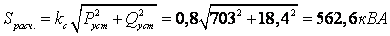 - это коэффициент спроса, учитывающий коэффициенты одновременности и загрузки, в расчетах принять 0,8.Принимаем 2 трансформатора ТМ-400кВА. При отключении одного трансформатора второй будет загружен на 562,6/400=1,4, т.е. перегружен на 40%, что допустимо.Марку трансформаторов можно выбирать из таблицы 3.Таблица 3. Марки трансформаторовТип потребителяУст. мощность, кВтТип потребителяУст. мощность, кВтОхлаждение трансформаторов:Охлаждение трансформаторов:Подогрев выключателей и приводов:Подогрев выключателей и приводов:ТДН 16000/1101,5МКП-11015,8ТДН 40000/1103У-110-2000-5011,3ТРДЦН 63000/22029,6У-220-2000-4054,8ТРДЦН 160000/22044,4У-220-3200-4042,9АТРДЦН 63000/220/11022,2ВВБ-2203,6АТРДЦН 250000/220/11051,8ВВБ-1101,8АТРДЦТН 200000/330/11044,4ВВБ-3304,6Отопление, освещение, вентиляция:Отопление, освещение, вентиляция:Подогрев шкафов КРУ-101ОПУ60Освещение ОРУ 35,110,220кВ приОсвещение ОРУ 35,110,220кВ приЗРУ 10кВ7n≤32ЗРУ, совмещенное с ОПУ25n>310Вид потребителейУстановленная мощностьУстановленная мощностьУстановленная мощностьcosφ*tgφНагрузкаНагрузкаВид потребителейединицы, кВт х количествоединицы, кВт х количествоВсего, кВтcosφ*tgφPустQуст**Охлаждение АТРДЦТН 125000/220/110/1029,6129,60,850,6229,618,4Подогрев У-22054,88438,410438,40Подогрев У-11011,310113101130Подогрев КРУ1252510250Освещение, вентиляция ЗРУ7171070Освещение, вентиляция ОПУ8018010800Освещение ОРУ 110кВ512510250Освещение ОРУ 220кВ512510250Итого 703  18,4ТCЗ-100/10100ТCЗ-250/10250ТCЗ-160/10160ТCЗ-400/10400Задача 6Задача 6Задача 6Задача 6Задача 6Задача 6Задача 6Задача 6Выбрать число и мощность трансформаторов с.н. для узловой подстанции с двумя трансформаторами АТРДЦТН 250000/220/110. На стороне 220кВ установлено 8 выключателей  ВВБ-220, на строне 110кВ - 10 выключателей У-110-2000-50 на стороне 10кВ 15 шкафов КРУ в здании ЗРУ. ОПУ совмещен с КРУ.Выбрать число и мощность трансформаторов с.н. для узловой подстанции с двумя трансформаторами АТРДЦТН 250000/220/110. На стороне 220кВ установлено 8 выключателей  ВВБ-220, на строне 110кВ - 10 выключателей У-110-2000-50 на стороне 10кВ 15 шкафов КРУ в здании ЗРУ. ОПУ совмещен с КРУ.Выбрать число и мощность трансформаторов с.н. для узловой подстанции с двумя трансформаторами АТРДЦТН 250000/220/110. На стороне 220кВ установлено 8 выключателей  ВВБ-220, на строне 110кВ - 10 выключателей У-110-2000-50 на стороне 10кВ 15 шкафов КРУ в здании ЗРУ. ОПУ совмещен с КРУ.Выбрать число и мощность трансформаторов с.н. для узловой подстанции с двумя трансформаторами АТРДЦТН 250000/220/110. На стороне 220кВ установлено 8 выключателей  ВВБ-220, на строне 110кВ - 10 выключателей У-110-2000-50 на стороне 10кВ 15 шкафов КРУ в здании ЗРУ. ОПУ совмещен с КРУ.Выбрать число и мощность трансформаторов с.н. для узловой подстанции с двумя трансформаторами АТРДЦТН 250000/220/110. На стороне 220кВ установлено 8 выключателей  ВВБ-220, на строне 110кВ - 10 выключателей У-110-2000-50 на стороне 10кВ 15 шкафов КРУ в здании ЗРУ. ОПУ совмещен с КРУ.Выбрать число и мощность трансформаторов с.н. для узловой подстанции с двумя трансформаторами АТРДЦТН 250000/220/110. На стороне 220кВ установлено 8 выключателей  ВВБ-220, на строне 110кВ - 10 выключателей У-110-2000-50 на стороне 10кВ 15 шкафов КРУ в здании ЗРУ. ОПУ совмещен с КРУ.Выбрать число и мощность трансформаторов с.н. для узловой подстанции с двумя трансформаторами АТРДЦТН 250000/220/110. На стороне 220кВ установлено 8 выключателей  ВВБ-220, на строне 110кВ - 10 выключателей У-110-2000-50 на стороне 10кВ 15 шкафов КРУ в здании ЗРУ. ОПУ совмещен с КРУ.Выбрать число и мощность трансформаторов с.н. для узловой подстанции с двумя трансформаторами АТРДЦТН 250000/220/110. На стороне 220кВ установлено 8 выключателей  ВВБ-220, на строне 110кВ - 10 выключателей У-110-2000-50 на стороне 10кВ 15 шкафов КРУ в здании ЗРУ. ОПУ совмещен с КРУ.Вид потребителейУстановленная мощностьУстановленная мощностьУстановленная мощностьcosφtgφНагрузкаНагрузкаВид потребителейединицы, кВт х количествоединицы, кВт х количествоВсего, кВтcosφtgφPустQуст